Publicado en Zaragoza el 22/09/2016 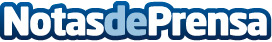 Informática Ingenia lanza su nueva webLa empresa de Zaragoza lanza una nueva web que apuesta por acercar a las herramientas informáticas necesarias para optimizar los procesos de gestión empresarial propios de cada empresaDatos de contacto:Montserrat García CastillónComunicaciónNota de prensa publicada en: https://www.notasdeprensa.es/informatica-ingenia-lanza-su-nueva-web_1 Categorias: Nacional Comunicación Programación Hardware Aragón E-Commerce Software Ciberseguridad http://www.notasdeprensa.es